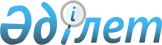 Аудандық мәслихаттың 2013 жылғы 11 желтоқсандағы № 161-V "2014-2016 жылдарға арналған аудандық бюджет туралы" шешіміне өзгерістер енгізу туралыАтырау облысы Индер аудандық мәслихатының 2014 жылғы 07 ақпандағы № 171-V шешімі. Атырау облысының Әділет департаментінде 2014 жылғы 27 ақпанда № 2867 тіркелді      РҚАО ескертпесі.

      Құжаттың мәтінінде түпнұсқаның пунктуациясы мен орфографиясы сақталған.



      Қазақстан Республикасының 2008 жылғы 4 желтоқсандағы Бюджет кодексінің 109-бабына, Қазақстан Республикасының 2001 жылғы 23 қаңтардағы "Қазақстан Республикасындағы жергілікті мемлекеттік басқару және өзін-өзі басқару туралы" Заңының 6-бабы 1 тармағының 1) тармақшасына сәйкес және аудан әкімдігі ұсынған 2014-2016 жылдарға арналған аудан бюджетін нақтылау туралы ұсынысын қарап, аудандық мәслихат ШЕШІМ ҚАБЫЛДАДЫ:

      1. Аудандық мәслихаттың 2013 жылғы 11 желтоқсандағы № 161-V "2014-2016 жылдарға арналған аудандық бюджет туралы" шешіміне (нормативтік құқықтық актілерді мемлекеттік тіркеу тізілімінде № 2843 санымен енгізілген, 2014 жылы 23 қаңтарда "Дендер" газетінде жарияланған) келесі өзгерістер енгізілсін:

      1-тармақтың 1) тармақшасындағы:

      "4 729 361" деген сандар "5 246 270" деген сандармен ауыстырылсын;

      "4 129 361" деген сандар "4 646 270" деген сандармен ауыстырылсын;

      1-тармақтың 2) тармақшасындағы:

      "4 729 361" деген сандар "5 262 753" деген сандармен ауыстырылсын.

      2. Шешімнің № 1, 2, 3 және 7 қосымшалары осы шешімнің № 1, 2, 3 және 7 қосымшаларына сәйкес жаңа редакцияда мазмұндалсын.

      3. Шешімнің орындалуына бақылау жасау аудандық мәслихаттың экономикалық даму, бюджет, қаржы, шағын және орта кәсіпкерлік, ауыл шаруашылығы, экология мәселелері жөніндегі тұрақты комиссияға жүктелсін (А. Үмітқалиев).

      4. Осы шешім 2014 жылдың 1 қаңтарынан бастап қолданысқа енгізіледі.      Аудандық мәслихаттың кезектен тыс

      ХХ сессиясының төрағасы                    Р. Аяпбергенов      Аудандық мәслихат хатшысы                  Б. СапаровАудандық мәслихаттың 2013 жылғы

11 желтоқсандағы кезектен тыс 

ХІХ сессиясының № 161-V    

шешіміне 1-қосымша      Аудандық мәслихаттың   

2014 жылғы 7 ақпандағы  

кезектен тыс ХX сессиясының

№ 171-V шешiмiне 1 қосымша 2014 жылға арналған аудандық бюджет Таза бюджеттiк кредит беру Бюджет тапшылығын қаржыландыруАудандық мәслихаттың 2013 жылғы

11 желтоқсандағы кезектен тыс 

ХІХ сессиясының № 161-V    

шешіміне 2-қосымша      Аудандық мәслихаттың   

2014 жылғы 7 ақпандағы  

кезектен тыс ХX сессиясының

№ 171-V шешiмiне 2 қосымша 2015 жылға арналған аудандық бюджетАудандық мәслихаттың 2013 жылғы

11 желтоқсандағы кезектен тыс 

ХІХ сессиясының № 161-V    

шешіміне 3-қосымша      Аудандық мәслихаттың   

2014 жылғы 7 ақпандағы  

кезектен тыс ХX сессиясының

№ 171-V шешiмiне 3 қосымша 2016 жылға арналған аудандық бюджетАудандық мәслихаттың 2013 жылғы

11 желтоқсандағы кезектен тыс 

ХІХ сессиясының № 161-V    

шешіміне 7-қосымша      Аудандық мәслихаттың   

2014 жылғы 7 ақпандағы  

кезектен тыс ХX сессиясының

№ 171-V шешiмiне 7 қосымша Кент, ауылдық округтер әкімдері аппараттарының 2014 жылға арналған бюджеттік бағдарламаларын қаржыландыру көлемі(мың теңге)Кестенің жалғасы
					© 2012. Қазақстан Республикасы Әділет министрлігінің «Қазақстан Республикасының Заңнама және құқықтық ақпарат институты» ШЖҚ РМК
				СанатыСанатыСанатыСанатыСомасы,

мың теңгеСыныбыСыныбыСыныбыСомасы,

мың теңгеIшкi сыныбыIшкi сыныбыСомасы,

мың теңгеАтауыСомасы,

мың теңгеТабыстар5 246 2701Салықтық түсiмдер597 46501Табыс салығы160 0002Жеке табыс салығы160 00003Әлеуметтiк салық65 0001Әлеуметтiк салық65 00004Меншiкке салынатын салықтар362 1011Мүлікке салынатын салықтар329 5313Жер салығы4 8304Көлік құралдарына салынатын салық27 5005Бірыңғай жер салығы24005Тауарларға, жұмыстарға және қызметтерге салынатын ішкі салықтар8 2342Акциздер3 0053Табиғи және басқа да ресурстарды пайдаланғаны үшін түсетін түсімдер1 9004Кәсіпкерлік және кәсіби қызметті жүргізгені үшін алынатын алымдар3 32908Заңдық мәнді іс-әрекеттерді жасағаны және (немесе) оған уәкілеттігі бар мемлекеттік органдар немесе лауазымды адамдар құжаттар бергені үшін алынатын міндетті төлемдер2 1301Мемлекеттік баж2 1302Салықтық емес түсімдер1 53502Мемлекеттік бюджеттен қаржыландырылатын мемлекеттік мекемелердің тауарларды (жұмыстарды, қызметтерді) өткізуінен түсетін түсімдер1 0001Мемлекеттік бюджеттен қаржыландырылатын мемлекеттік мекемелердің тауарларды (жұмыстарды, қызметтерді) өткізуінен түсетін түсімдер1 00004Мемлекеттік бюджеттен қаржыландырылатын, сондай-ақ Қазақстан Республикасы Ұлттық Банкінің бюджетінен (шығыстар сметасынан) ұсталатын және қаржыландырылатын мемлекеттік мекемелер салатын айыппұлдар, өсімпұлдар, санкциялар, өндіріп алулар351Мұнай секторы ұйымдарынан түсетін түсімдерді қоспағанда, мемлекеттік бюджеттен қаржыландырылатын, сондай-ақ Қазақстан Республикасы Ұлттық Банкінің бюджетінен (шығыстар сметасынан) ұсталынатын және қаржыландырылатын мемлекеттік мекемелер салатын айыппұлдар, өсімпұлдар, санкциялар, өндіріп алулар3506Басқа салықтық емес түсімдер5001Басқа салықтық емес түсімдер5003Негізгі капиталды сатудан түсетін түсімдер1 00003Жерді және материалдық емес активтерді сату1 0001Жерді сату1 0004Трансферттердің түсімдері4 646 27002Мемлекеттік басқарудың жоғары тұрған органдарынан түсетін трансферттер4 646 2702Облыстық бюджеттен түсетін трансферттер4 646 270Функционалдық топФункционалдық топФункционалдық топФункционалдық топФункционалдық топФункционалдық топСомасы, мың теңгеКiшi функцияКiшi функцияКiшi функцияКiшi функцияКiшi функцияСомасы, мың теңгеБюджеттiк бағдарламалардың әкiмшiсiБюджеттiк бағдарламалардың әкiмшiсiБюджеттiк бағдарламалардың әкiмшiсiСомасы, мың теңгеБағдарламаБағдарламаСомасы, мың теңгеСомасы, мың теңгеАтауыШығындар5 262 7531Жалпы сипаттағы мемлекеттiк қызметтер236 92111Мемлекеттiк басқарудың жалпы функцияларын орындайтын өкілді атқарушы және басқа органдар214 302112Аудан (облыстық маңызы бар қала) мәслихатының аппараты15 254001Аудан (облыстық маңызы бар қала) мәслихатының қызметiн қамтамасыз ету жөніндегі қызметтер13 713003Мемлекеттік органның күрделі шығыстары1 541122Аудан (облыстық маңызы бар қала) әкiмінің аппараты63 612001Аудан (облыстық маңызы бар қала) әкiмінің қызметін қамтамасыз ету жөніндегі қызметтер54 135003Мемлекеттік органның күрделі шығыстары9 477123Қаладағы аудан, аудандық маңызы бар қала, кент, ауыл, ауылдық округ әкімінің аппараты135 436001Қаладағы аудан, аудандық маңызы бар қала, кент, ауыл, ауылдық округ әкімінің қызметін қамтамасыз ету жөніндегі қызметтер123 604022Мемлекеттік органның күрделі шығыстары11 83222Қаржылық қызмет400459Ауданның (облыстық маңызы бар қаланың) экономика және қаржы бөлімі400003Салық салу мақсатында мүлікті бағалауды жүргізу300010Жекешелендіру, коммуналдық меншікті басқару, жекешелендіруден кейінгі қызмет және осыған байланысты дауларды реттеу10099Жалпы сипаттағы өзге де мемлекеттiк қызметтер22 219459Ауданның (облыстық маңызы бар қаланың) экономика және қаржы бөлімі22 219001Ауданның (облыстық маңызы бар қаланың) экономикалық саясаттың қалыптастыру мен дамыту, мемлекеттік жоспарлау, бюджеттік атқару және коммуналдық меншігін басқару саласындағы мемлекеттік саясатты іске асыру жөніндегі қызметтер20 409015Мемлекеттік органның күрделі шығыстары1 8102Қорғаныс5 62511Әскери мұқтаждар5 625122Аудан (облыстық маңызы бар қала) әкімінің аппараты5 625005Жалпыға бірдей әскери міндетті атқару шеңберіндегі іс-шаралар5 6254Бiлiм беру1 933 45311Мектепке дейінгі тәрбие және оқыту264 775123Қаладағы аудан, аудандық маңызы бар қала, кент, ауыл, ауылдық округ әкімінің аппараты250 256004Мектепке дейінгі тәрбие ұйымдарының қызметін қамтамасыз ету154 929041Мектепке дейінгі білім беру ұйымдарында мемлекеттік білім беру тапсырысын іске асыруға95 327464Ауданның (облыстық маңызы бар қаланың) білім бөлімі14 519040Мектепке дейінгі білім беру ұйымдарында мемлекеттік білім беру тапсырысын іске асыруға14 51922Бастауыш, негiзгi орта және жалпы орта бiлiм беру1 560 721464Ауданның (облыстық маңызы бар қаланың) білім бөлімі1 560 721003Жалпы білім беру1 471 265006Балаларға қосымша білім беру89 45699Білім беру саласындағы өзге де қызметтер107 957464Ауданның (облыстық маңызы бар қаланың) білім бөлімі107 760001Жергілікті деңгейде білім беру саласындағы мемлекеттік саясатты іске асыру жөніндегі қызметтер9 435005Ауданның (облыстық маңызы бар қаланың) мемлекеттік білім беру мекемелер үшін оқулықтар мен оқу-әдiстемелiк кешендерді сатып алу және жеткізу18 932012Мемлекеттік органның күрделі шығыстары391015Жетім баланы (жетім балаларды) және ата-аналарының қамқорынсыз қалған баланы (балаларды) күтіп-ұстауға асыраушыларына ай сайынғы ақшалай қаражат төлемдері8 784067Ведомстволық бағыныстағы мемлекеттік мекемелерінің және ұйымдарының күрделі шығыстары70 218472Ауданның (облыстық маңызы бар қаланың) құрылыс, сәулет және қала құрылысы бөлімі197037Білім беру объектілерін салу және реконструкциялау1976Әлеуметтiк көмек және әлеуметтiк қамтамасыз ету171 63722Әлеуметтiк көмек152 089123Қаладағы аудан, аудандық маңызы бар қала, кент, ауыл, ауылдық округ әкімінің аппараты15 915003Мұқтаж азаматтарға үйiнде әлеуметтiк көмек көрсету15 915451Ауданның (облыстық маңызы бар қаланың) жұмыспен қамту және әлеуметтік бағдарламалар бөлімі136 174002Еңбекпен қамту бағдарламасы60 000004Ауылдық жерлерде тұратын денсаулық сақтау, білім беру, әлеуметтік қамтамасыз ету, мәдениет, спорт және ветеринар мамандарына отын сатып алуға Қазақстан Республикасының заңнамасына сәйкес әлеуметтік көмек көрсету5 330005Мемлекеттік атаулы әлеуметтік көмек15 000006Тұрғын үй көмегі1 838007Жергiлiктi өкілетті органдардың шешiмі бойынша мұқтаж азаматтардың жекелеген топтарына әлеуметтік көмек7 240010Үйден тәрбиеленіп оқытылатын мүгедек балаларды материалдық қамтамасыз ету1 60101618 жасқа дейінгі балаларға мемлекеттік жәрдемақылар40 000017Мүгедектерді оңалту жеке бағдарламасына сәйкес, мұқтаж мүгедектерді міндетті гигиеналық құралдармен және ымдау тілі мамандарының қызмет көрсетуін жеке көмекшілермен қамтамасыз ету5 16599Әлеуметтiк көмек және әлеуметтiк қамтамасыз ету салаларындағы өзге де қызметтер19 548451Ауданның (облыстық маңызы бар қаланың) жұмыспен қамту және әлеуметтік бағдарламалар бөлімі18 501001Жергілікті деңгейде халық үшін әлеуметтік бағдарламаларды жұмыспен қамтуды қамтамасыз етуді іске асыру саласындағы мемлекеттік саясатты іске асыру жөніндегі қызметтер15 821011Жәрдемақыларды және басқа да әлеуметтік төлемдерді есептеу, төлеу мен жеткiзу бойынша қызметтерге ақы төлеу2 289021Мемлекеттік органның күрделі шығыстары 391458Ауданның (облыстық маңызы бар қаланың) тұрғын үй-коммуналдық шаруашылығы, жолаушылар көлігі және автомобиль жолдары бөлімі1 047050Мүгедектердің құқықтарын қамтамасыз ету және өмір сүру сапасын жақсарту жөніндегі іс-шаралар жоспарын іске асыру1 0477Тұрғын-үй коммуналдық шаруашылық2 567 20411Тұрғын үй шаруашылығы1 282 899123Қаладағы аудан, аудандық маңызы бар қала, кент, ауыл, ауылдық округ әкімінің аппараты185007Аудандық маңызы бар қаланың, кенттің, ауылдың, ауылдық округтің мемлекеттік тұрғын үй қорының сақталуын ұйымдастыру185458Ауданның (облыстық маңызы бар қаланың) тұрғын үй-коммуналдық шаруашылығы, жолаушылар көлігі және автомобиль жолдары бөлімі30 000004Азаматтардың жекеленген санаттарын тұрғын үймен қамтамасыз ету30 000464Ауданның (облыстық маңызы бар қаланың) білім бөлімі35 042026Жұмыспен қамту 2020 жол картасы бойынша қалаларды және ауылдық елді мекендерді дамыту шеңберінде объектілерді жөндеу35 042472Ауданның (облыстық маңызы бар қаланың) құрылыс, сәулет және қала құрылысы бөлімі1 217 672003Мемлекеттік коммуналдық тұрғын үй қорының тұрғын үйін жобалау, салу және (немесе) сатып алу1 217 102004Инженерлік коммуникациялық инфрақұрылымды жобалау, дамыту, жайластыру және (немесе) сатып алу57022Коммуналдық шаруашылық1 235 372458Ауданның (облыстық маңызы бар қаланың) тұрғын үй-коммуналдық шаруашылығы, жолаушылар көлігі және автомобиль жолдары бөлімі129 666012Сумен жабдықтау және су бөлу жүйесінің жұмыс істеуі129 666472Ауданның (облыстық маңызы бар қаланың) құрылыс, сәулет және қала құрылысы бөлімі1 105 706006Сумен жабдықтау және су бұру жүйесін дамыту1 105 7063Елдi-мекендердi көркейту48 933123Қаладағы аудан, аудандық маңызы бар қала, кент, ауыл, ауылдық округ әкімінің аппараты47 303008Елдi мекендерде көшелерді жарықтандыру25 620009Елдi мекендердiң санитариясын қамтамасыз ету10 500011Елдi мекендердi абаттандыру мен көгалдандыру11 183458Ауданның (облыстық маңызы бар қаланың) тұрғын үй-коммуналдық шаруашылығы, жолаушылар көлігі және автомобиль жолдары бөлімі1 500016Елдi мекендердiң санитариясын қамтамасыз ету1 500472Ауданның (облыстық маңызы бар қаланың) құрылыс, сәулет және қала құрылысы бөлімі130007Қаланы және елді мекендерді көркейтуді дамыту13088Мәдениет, спорт, туризм және ақпараттық кеңiстiк182 5611Мәдениет саласындағы қызмет105 441123Қаладағы аудан, аудандық маңызы бар қала, кент, ауыл, ауылдық округ әкімінің аппараты105 036006Жергілікті деңгейде мәдени-демалыс жұмыстарын қолдау105 036455Ауданның (облыстық маңызы бар қаланың) мәдениет және тілдерді дамыту бөлімі405003Мәдени-демалыс жұмысын қолдау4052Спорт10 268465Ауданның (облыстық маңызы бар қаланың) Дене шынықтыру және спорт бөлімі10 268001Жергілікті деңгейде дене шынықтыру және спорт саласындағы мемлекеттік саясатты іске асыру жөніндегі қызметтер4 677004Мемлекеттік органның күрделі шығыстары591006Аудандық (облыстық маңызы бар қалалық) деңгейде спорттық жарыстар өткiзу5 0003Ақпараттық кеңiстiк35 795455Ауданның (облыстық маңызы бар қаланың) мәдениет және тілдерді дамыту бөлімі33 295006Аудандық (қалалық) кiтапханалардың жұмыс iстеуi33 295456Ауданның (облыстық маңызы бар қаланың) ішкі саясат бөлімі2 500005Телерадио хабарларын тарату арқылы мемлекеттік ақпараттық саясатты жүргізу жөніндегі қызметтер25009Мәдениет, спорт, туризм және ақпараттық кеңiстiктi ұйымдастыру жөнiндегi өзге де қызметтер31 057455Ауданның (облыстық маңызы бар қаланың) мәдениет және тілдерді дамыту бөлімі9 056001Жергілікті деңгейде тілдерді және мәдениетті дамыту саласындағы мемлекеттік саясатты іске асыру жөніндегі қызметтер6 065010Мемлекеттік органның күрделі шығыстары391032Ведомстволық бағыныстағы мемлекеттік мекемелерінің және ұйымдарының күрделі шығыстары2 600456Ауданның (облыстық маңызы бар қаланың) ішкі саясат бөлімі22 001001Жергілікті деңгейде ақпарат, мемлекеттілікті нығайту және азаматтардың әлеуметтік сенімділігін қалыптастыру саласында мемлекеттік саясатты іске асыру жөніндегі қызметтер10 626003Жастар саясаты саласында іс-шараларды іске асыру6 266006Мемлекеттік органның күрделі шығыстары891032Ведомстволық бағыныстағы мемлекеттік мекемелерінің және ұйымдарының күрделі шығыстары4 2181010Ауыл, су, орман, балық шаруашылығы, ерекше қорғалатын табиғи аумақтар, қоршаған ортаны және жануарлар дүниесін қорғау, жер қатынастары56 3961Ауыл шаруашылығы14 563473Ауданның (облыстық маңызы бар қаланың) ветеринария бөлімі8 169001Жергілікті деңгейде ветеринария саласындағы мемлекеттік саясатты іске асыру жөніндегі қызметтер6 628003Мемлекеттік органның күрделі шығыстары541007Қаңғыбас иттер мен мысықтарды аулауды және жоюды ұйымдастыру1 000459Ауданның (облыстық маңызы бар қаланың) экономика және қаржы бөлімі6 394099Мамандардың әлеуметтік көмек көрсетуі жөніндегі шараларды іске асыру6 3946Жер қатынастары6 804463Ауданның (облыстық маңызы бар қаланың) жер қатынастары бөлімі6 804001Аудан (облыстық маңызы бар қала) аумағында жер қатынастарын реттеу саласындағы мемлекеттік саясатты іске асыру жөніндегі қызметтер5 363007Мемлекеттік органның күрделі шығыстары1 4419Ауыл, су, орман, балық шаруашылығы және қоршаған ортаны қорғау мен жер қатынастары саласындағы өзге де қызметтер35 029473Ауданның (облыстық маңызы бар қаланың) ветеринария бөлімі35 029011Эпизоотияға қарсы іс-шаралар жүргізу35 0291111Өнеркәсіп, сәулет, қала құрылысы және құрылыс қызметі33 1642Сәулет, қала құрылысы және құрылыс қызметі33 164472Ауданның (облыстық маңызы бар қаланың) құрылыс, сәулет және қала құрылысы бөлімі33 164001Жергілікті деңгейде құрылыс, сәулет және қала құрылысы саласындағы мемлекеттік саясатты іске асыру жөніндегі қызметтер12 453013Аудан аумағында қала құрылысын дамытудың кешенді схемаларын, аудандық (облыстық) маңызы бар қалалардың, кенттердің және өзге де ауылдық елді мекендердің бас жоспарларын әзірлеу20 000015Мемлекеттік органның күрделі шығыстары7111212Көлiк және коммуникация1 0001Автомобиль көлiгi1 000123Қаладағы аудан, аудандық маңызы бар қала, кент, ауыл, ауылдық округ әкімінің аппараты1 000013Аудандық маңызы бар қалаларда, кенттерде, ауылдарда, ауылдық округтерде автомобиль жолдарының жұмыс істеуін қамтамасыз ету1 0001313Басқалар74 7159Басқалар74 715123Қаладағы аудан, аудандық маңызы бар қала, кент, ауыл, ауылдық округ әкімінің аппараты28 982040"Өңірлерді дамыту" Бағдарламасы шеңберінде өңірлерді экономикалық дамытуға жәрдемдесу бойынша шараларды іске іске асыру28 982454Ауданның (облыстық маңызы бар қаланың) кәсіпкерлік және ауыл шаруашылығы бөлімі10 553001Жергілікті деңгейде кәсіпкерлік және ауыл шаруашылығы саласындағы мемлекеттік саясатты іске асыру жөніндегі қызметтер9 792007Мемлекеттік органның күрделі шығыстары761458Ауданның (облыстық маңызы бар қаланың) тұрғын үй-коммуналдық шаруашылығы, жолаушылар көлігі және автомобиль жолдары бөлімі23 365001Жергілікті деңгейде тұрғын-үй коммуналдық шаруашылығы, жолаушылар көлігі және автомобиль жолдары саласындағы мемлекеттік саясатты іске асыру жөніндегі қызметтер19 513013Мемлекеттік органның күрделі шығыстары3 552065Заңды тұлғалардың жарғылық капиталын қалыптастыру немесе ұлғайту300459Ауданның (облыстық маңызы бар қаланың) экономика және қаржы бөлімі11 815012Ауданның (облыстық маңызы бар қаланың) жергілікті атқарушы органының резерві11 8151515Трансферттер771Трансферттер77459Ауданның (облыстық маңызы бар қаланың) экономика және қаржы бөлімі77006Нысаналы пайдаланылмаған (толық пайдаланылмаған) трансферттерді қайтару77Кiшi функцияКiшi функцияКiшi функцияКiшi функцияКiшi функцияСомасы, мың теңгеБюджеттiк бағдарламалардың әкiмшiсiБюджеттiк бағдарламалардың әкiмшiсiБюджеттiк бағдарламалардың әкiмшiсiБюджеттiк бағдарламалардың әкiмшiсiСомасы, мың теңгеБағдарламаБағдарламаБағдарламаСомасы, мың теңгеКіші бағдарламаКіші бағдарламаСомасы, мың теңгеАтауыТаза бюджеттік кредит беру44 44810Ауыл, су, орман, балық шаруашылығы, ерекше қорғалатын табиғи аумақтар, қоршаған ортаны және жануарлар дүниесін қорғау, жер қатынастары44 44801Ауыл шаруашылығы44 448459Ауданның (облыстық маңызы бар қаланың) экономика және қаржы бөлімі44 448СанатыСанатыСанатыСанатыСомасы,

мың теңгеСыныбыСыныбыСыныбыСомасы,

мың теңгеIшкi сыныбыIшкi сыныбыСомасы,

мың теңгеАТАУЫСомасы,

мың теңгеБюджет тапшылығын қаржыландыру60 9317Қарыздар түсімі44 44801Мемлекеттік ішкі қарыздар44 4482Қарыз алу келісім шарттары44 4488Бюджет қаражаттарының пайдаланылатын қалдықтары16 48301Бюджет қаражаты қалдықтары16 4831Бюджет қаражатының бос қалдықтары16 483СанатыСанатыСанатыСанатыСомасы,

мың теңгеСыныбыСыныбыСыныбыСомасы,

мың теңгеIшкi сыныбыIшкi сыныбыСомасы,

мың теңгеАТАУЫСомасы,

мың теңгеТабыстар2 447 2661Салықтық түсiмдер659 46501Табыс салығы160 0002Жеке табыс салығы160 00003Әлеуметтiк салық65 0001Әлеуметтiк салық65 00004Меншiкке салынатын салықтар424 1011Мүлікке салынатын салықтар391 5313Жер салығы4 8304Көлік құралдарына салынатын салық27 5005Бірыңғай жер салығы24005Тауарларға, жұмыстарға және қызметтерге салынатын ішкі салықтар8 2342Акциздер3 0053Табиғи және басқа да ресурстарды пайдаланғаны үшін түсетін түсімдер1 9004Кәсіпкерлік және кәсіби қызметті жүргізгені үшін алынатын алымдар3 32908Заңдық мәнді іс-әрекеттерді жасағаны және (немесе) оған уәкілеттігі бар мемлекеттік органдар немесе лауазымды адамдар құжаттар бергені үшін алынатын міндетті төлемдер2 1301Мемлекеттік баж2 1302Салықтық емес түсімдер1 53502Мемлекеттік бюджеттен қаржыландырылатын мемлекеттік мекемелердің тауарларды (жұмыстарды, қызметтерді) өткізуінен түсетін түсімдер1 0001Мемлекеттік бюджеттен қаржыландырылатын мемлекеттік мекемелердің тауарларды (жұмыстарды, қызметтерді) өткізуінен түсетін түсімдер1 00004Мемлекеттік бюджеттен қаржыландырылатын, сондай-ақ Қазақстан Республикасы Ұлттық Банкінің бюджетінен (шығыстар сметасынан) ұсталатын және қаржыландырылатын мемлекеттік мекемелер салатын айыппұлдар, өсімпұлдар, санкциялар, өндіріп алулар351Мұнай секторы ұйымдарынан түсетін түсімдерді қоспағанда, мемлекеттік бюджеттен қаржыландырылатын, сондай-ақ Қазақстан Республикасы Ұлттық Банкінің бюджетінен (шығыстар сметасынан) ұсталынатын және қаржыландырылатын мемлекеттік мекемелер салатын айыппұлдар, өсімпұлдар, санкциялар, өндіріп алулар3506Басқа салықтық емес түсімдер5001Басқа салықтық емес түсімдер5003Негізгі капиталды сатудан түсетін түсімдер1 00003Жерді және материалдық емес активтерді сату1 0001Жерді сату1 0004Трансферттердің түсімдері1 785 26602Мемлекеттік басқарудың жоғары тұрған органдарынан түсетін трансферттер1 785 2662Облыстық бюджеттен түсетін трансферттер1 785 266Функционалдық топФункционалдық топФункционалдық топФункционалдық топФункционалдық топФункционалдық топСомасы, мың теңгеКiшi функцияКiшi функцияКiшi функцияКiшi функцияКiшi функцияСомасы, мың теңгеБюджеттiк бағдарламалардың әкiмшiсiБюджеттiк бағдарламалардың әкiмшiсiБюджеттiк бағдарламалардың әкiмшiсiСомасы, мың теңгеБағдарламаБағдарламаСомасы, мың теңгеСомасы, мың теңгеАтауыШығындар2 447 2661Жалпы сипаттағы мемлекеттiк қызметтер208 42811Мемлекеттiк баскарудың жалпы функцияларын орындайтын өкілді атқарушы және басқа органдар187 473112Аудан (облыстық маңызы бар қала) мәслихатының аппараты14 109001Аудан (облыстық маңызы бар қала) мәслихатының қызметiн қамтамасыз ету жөніндегі қызметтер13 863003Мемлекеттік органның күрделі шығыстары246122Аудан (облыстық маңызы бар қала) әкiмінің аппараты56 622001Аудан (облыстық маңызы бар қала) әкiмінің қызметін қамтамасыз ету жөніндегі қызметтер53 176003Мемлекеттік органның күрделі шығыстары3 446123Қаладағы аудан, аудандық маңызы бар қала, кент, ауыл, ауылдық округ әкімінің аппараты116 742001Қаладағы аудан, аудандық маңызы бар қала, кент, ауыл, ауылдық округ әкімінің қызметін қамтамасыз ету жөніндегі қызметтер107 525022Мемлекеттік органның күрделі шығыстары9 21722Қаржылық қызмет300459Ауданның (облыстық маңызы бар қаланың) экономика және қаржы бөлімі300003Салық салу мақсатында мүлікті бағалауды жүргізу30099Жалпы сипаттағы өзге де мемлекеттiк қызметтер20 655459Ауданның (облыстық маңызы бар қаланың) экономика және қаржы бөлімі20 655001Ауданның (облыстық маңызы бар қаланың) экономикалық саясаттың қалыптастыру мен дамыту, мемлекеттік жоспарлау, бюджеттік атқару және коммуналдық меншігін басқару саласындағы мемлекеттік саясатты іске асыру жөніндегі қызметтер20 409015Мемлекеттік органның күрделі шығыстары2462Қорғаныс4 71111Әскери мұқтаждар4 711122Аудан (облыстық маңызы бар қала) әкімінің аппараты4 711005Жалпыға бірдей әскери міндетті атқару шеңберіндегі іс-шаралар4 7114Бiлiм беру1 661 09111Мектепке дейінгі тәрбие және оқыту150 731123Қаладағы аудан, аудандық маңызы бар қала, кент, ауыл, ауылдық округ әкімінің аппараты150 731004Мектепке дейінгі тәрбие ұйымдарының қызметін қамтамасыз ету150 73122Бастауыш, негiзгi орта және жалпы  орта бiлiм беру1 468 591464Ауданның (облыстық маңызы бар қаланың) білім бөлімі1 468 591003Жалпы білім беру1 404 975006Балаларға қосымша білім беру63 61699Білім беру саласындағы өзгеде қызметтер41 769464Ауданның (облыстық маңызы бар қаланың) білім бөлімі41 769001Жергілікті деңгейде білім беру саласындағы мемлекеттік саясатты іске асыру жөніндегі қызметтер9 435005Ауданның (облыстык маңызы бар қаланың) мемлекеттік білім беру мекемелер үшін оқулықтар мен оқу-әдiстемелiк кешендерді сатып алу және жеткізу18 932012Мемлекеттік органның күрделі шығыстары246015Жетім баланы (жетім балаларды) және ата-аналарының қамқорынсыз қалған баланы (балаларды) күтіп-ұстауға асыраушыларына ай сайынғы ақшалай қаражат төлемдері9 204067Ведомстволық бағыныстағы мемлекеттік мекемелерінің және ұйымдарының күрделі шығыстары3 9526Әлеуметтiк көмек және әлеуметтiк қамтамасыз ету170 44522Әлеуметтiк көмек152 089123Қаладағы аудан, аудандық маңызы бар қала, кент, ауыл, ауылдық округ әкімінің аппараты15 915003Мұқтаж азаматтарға үйiнде әлеуметтiк көмек көрсету15 915451Ауданның (облыстық маңызы бар қаланың) жұмыспен қамту және әлеуметтік бағдарламалар бөлімі136 174002Еңбекпен қамту бағдарламасы60 000004Ауылдық жерлерде тұратын денсаулық сақтау, білім беру, әлеуметтік қамтамасыз ету, мәдениет, спорт және ветеринар мамандарына отын сатып алуға Қазақстан Республикасының заңнамасына сәйкес әлеуметтік көмек көрсету5 330005Мемлекеттік атаулы әлеуметтік көмек15 000006Тұрғын үй көмегі1 838007Жергiлiктi өкілетті  органдардың шешiмі бойынша  мұқтаж азаматтардың жекелеген топтарына әлеуметтік көмек7 240010Үйден тәрбиеленіп оқытылатын мүгедек балаларды материалдық қамтамасыз ету1 60101618 жасқа дейінгі балаларға мемлекеттік жәрдемақылар40 000017Мүгедектерді оңалту жеке бағдарламасына сәйкес, мұқтаж мүгедектерді міндетті гигиеналық құралдармен және ымдау тілі мамандарының қызмет көрсетуін жеке көмекшілермен қамтамасыз ету5 16599Әлеуметтiк көмек жэне әлеуметтiк қамтамасыз ету салаларындағы өзге де қызметтер18 356451Ауданның (облыстық маңызы бар қаланың) жұмыспен қамту және әлеуметтік бағдарламалар бөлімі18 356001Жергілікті деңгейде халық үшін әлеуметтік бағдарламаларды жұмыспен қамтуды қамтамасыз етуді іске асыру саласындағы мемлекеттік саясатты іске асыру жөніндегі қызметтер15 821011Жәрдемақыларды және басқа да әлеуметтік төлемдерді есептеу, төлеу мен жеткiзу бойынша қызметтерге ақы төлеу2 289021Мемлекеттік органның күрделі шығыстары2467Тұрғын үй- коммуналдық шаруашылық97 23111Тұрғын үй шаруашылығы185123Қаладағы аудан, аудандық маңызы бар қала, кент, ауыл , ауылдық округ әкімінің аппараты185007Аудандық маңызы бар қаланың, кенттің, ауылдың, ауылдық округтің мемлекеттік тұрғын үй қорының сақталуын ұйымдастыру18522Коммуналдық шаруашылық47 346458Ауданның (облыстық маңызы бар қаланың) тұрғын үй-коммуналдық шаруашылығы, жолаушылар көлігі және автомобиль жолдары бөлімі47 346012Сумен жабдықтау және су бөлу жүйесінің жұмыс істеуі47 34633Елдi-мекендердi көркейту49 700123Қаладағы аудан, аудандық маңызы бар қала, кент, ауыл, ауылдық округ әкімінің аппараты47 123008Елдi мекендерде көшелерді жарықтандыру25 620009Елдi мекендердiң санитариясын қамтамасыз ету10 500011Елдi мекендердi абаттандыру мен көгалдандыру11 003458Ауданның (облыстық маңызы бар қаланың) тұрғын үй-коммуналдық шаруашылығы, жолаушылар көлігі және автомобиль жолдары бөлімі2 500016Елдi мекендердiң санитариясын қамтамасыз ету2 500472Ауданның (облыстық маңызы бар қаланың)  құрылыс, сәулет және қала құрылысы бөлімі77007Қаланы және елді мекендерді көркейтуді дамыту778Мәдениет, спорт, туризм және ақпараттық кеңiстiк166 84011Мәдениет саласындағы қызмет95 628123Қаладағы аудан, аудандық маңызы бар қала, кент, ауыл, ауылдық округ әкімінің аппараты95 223006Жергілікті деңгейде мәдени-демалыс жұмыстарын қолдау95 223455Ауданның (облыстық маңызы бар қаланың) мәдениет және тілдерді дамыту бөлімі405003Мәдени-демалыс жұмысын қолдау4052Спорт5 000465Ауданның (облыстық маңызы бар қаланың) Дене шынықтыру және спорт бөлімі5 000006Аудандық (облыстық маңызы бар қалалық) деңгейде спорттық жарыстар өткiзу5 0003Ақпараттық кеңiстiк34 795455Ауданның (облыстық маңызы бар қаланың) мәдениет және тілдерді дамыту бөлімі32 295006Аудандық (қалалық) кiтапханалардың жұмыс iстеуi32 295456Ауданның (облыстық маңызы бар қаланың) ішкі саясат бөлімі2 500005Телерадио хабарларын тарату арқылы мемлекеттік ақпараттық саясатты жүргізу жөніндегі қызметтер25009Мәдениет, спорт, туризм және ақпараттық кеңiстiктi ұйымдастыру жөнiндегi өзге де қызметтер31 417455Ауданның (облыстық маңызы бар қаланың) мәдениет және тілдерді дамыту бөлімі8 182001Жергілікті деңгейде тілдерді және мәдениетті дамыту саласындағы мемлекеттік саясатты іске асыру жөніндегі қызметтер4 935010Мемлекеттік органның күрделі шығыстары247032Ведомстволық бағыныстағы мемлекеттік мекемелерінің және ұйымдарының күрделі шығыстары3 000456Ауданның (облыстық маңызы бар қаланың) ішкі саясат бөлімі18 311001Жергілікті деңгейде ақпарат, мемлекеттілікті нығайту және азаматтардың әлеуметтік сенімділігін қалыптастыру саласында мемлекеттік саясатты іске асыру жөніндегі қызметтер9 626003Жастар саясаты саласында іс-шараларды іске асыру7 766006Мемлекеттік органның күрделі шығыстары747032Ведомстволық бағыныстағы мемлекеттік мекемелерінің және ұйымдарының күрделі шығыстары172465Ауданның (облыстық маңызы бар қаланың) Дене шынықтыру және спорт бөлімі4 924001Жергілікті деңгейде дене шынықтыру және спорт саласындағы мемлекеттік саясатты іске асыру жөніндегі қызметтер4 677004Мемлекеттік органның күрделі шығыстары2471010Ауыл, су, орман, балық шаруашылығы, ерекше қорғалатын табиғи аумақтар, қоршаған ортаны және жануарлар дүниесін қорғау, жер қатынастары55 6201Ауыл шаруашылығы13 931473Ауданның (облыстық маңызы бар қаланың) ветеринария бөлімі7 299001Жергілікті деңгейде ветеринария саласындағы мемлекеттік саясатты іске асыру жөніндегі қызметтер5 902003Мемлекеттік органның күрделі шығыстары397007Қаңғыбас иттер мен мысықтарды аулауды және жоюды ұйымдастыру1 000459Ауданның (облыстық маңызы бар қаланың) экономика және қаржы бөлімі6 632099Мамандардың әлеуметтік көмек көрсетуі жөніндегі шараларды іске асыру6 6326Жер қатынастары6 660463Ауданның (облыстық маңызы бар қаланың) жер қатынастары бөлімі6 660001Аудан (облыстық маңызы бар қала) аумағында жер қатынастарын реттеу саласындағы мемлекеттік саясатты іске асыру жөніндегі қызметтер5 613007Мемлекеттік органның күрделі шығыстары1 0479Ауыл, су, орман, балық шаруашылығы және қоршаған ортаны қорғау мен жер қатынастары саласындағы өзге де қызметтер35 029473Ауданның (облыстық маңызы бар қаланың) ветеринария бөлімі35 029011Эпизоотияға қарсы іс-шаралар жүргізу35 0291111Өнеркәсіп, сәулет, қала құрылысы және құрылыс қызметі10 2722Сәулет, қала құрылысы және құрылыс қызметі10 272472Ауданның (облыстық маңызы бар қаланың) құрылыс, сәулет және қала құрылысы бөлімі10 272001Жергілікті деңгейде құрылыс, сәулет және қала құрылысы саласындағы мемлекеттік саясатты іске асыру жөніндегі қызметтер10 025015Мемлекеттік органның күрделі шығыстары2471212Көлiк және коммуникация1 0001Автомобиль көлiгi1 000123Қаладағы аудан, аудандық маңызы бар қала, кент, ауыл, ауылдық округ әкімінің аппараты1 000013Аудандық маңызы бар қалаларда, кенттерде, ауылдарда, ауылдық округтерде автомобиль жолдарының жұмыс істеуін қамтамасыз ету1 0001313Басқалар71 6289Басқалар71 628123Қаладағы аудан, аудандық маңызы бар қала, кент, ауыл, ауылдық округ әкімінің аппараты28 982040"Өңірлерді дамыту" Бағдарламасы шеңберінде өңірлерді экономикалық дамытуға жәрдемдесу бойынша шараларды іске іске асыру28 982454Ауданның (облыстық маңызы бар қаланың) кәсіпкерлік және ауыл шаруашылығы бөлімі10 409001Жергілікті деңгейде кәсіпкерлік және ауыл шаруашылығы саласындағы мемлекеттік саясатты іске асыру жөніндегі қызметтер10 012007Мемлекеттік органның күрделі шығыстары397458Ауданның (облыстық маңызы бар қаланың) тұрғын үй-коммуналдық шаруашылығы, жолаушылар көлігі және автомобиль жолдары бөлімі18 997001Жергілікті деңгейде тұрғын үй - коммуналдық шаруашылығы, жолаушылар көлігі және автомобиль жолдары саласындағы мемлекеттік саясатты іске асыру жөніндегі қызметтер18 750013Мемлекеттік органның күрделі шығыстары247459Ауданның (облыстық маңызы бар қаланың) экономика және қаржы бөлімі13 240012Ауданның (облыстық маңызы бар қаланың) жергілікті атқарушы органының резерві13 240СанатыСанатыСанатыСанатыСомасы,

мың теңгеСыныбыСыныбыСыныбыСомасы,

мың теңгеIшкi сыныбыIшкi сыныбыСомасы,

мың теңгеАТАУЫСомасы,

мың теңгеТабыстар2 495 5361Салықтық түсiмдер714 40501Табыс салығы160 0002Жеке табыс салығы160 00003Әлеуметтiк салық65 0001Әлеуметтiк салық65 00004Меншiкке салынатын салықтар479 0411Мүлікке салынатын салықтар446 4713Жер салығы4 8304Көлік құралдарына салынатын салық27 5005Бірыңғай жер салығы24005Тауарларға, жұмыстарға және қызметтерге салынатын ішкі салықтар8 2342Акциздер3 0053Табиғи және басқа да ресурстарды пайдаланғаны үшін түсетін түсімдер1 9004Кәсіпкерлік және кәсіби қызметті жүргізгені үшін алынатын алымдар3 32908Заңдық мәнді іс-әрекеттерді жасағаны және (немесе) оған уәкілеттігі бар мемлекеттік органдар немесе лауазымды адамдар құжаттар бергені үшін алынатын міндетті төлемдер2 1301Мемлекеттік баж2 1302Салықтық емес түсiмдер1 53502Мемлекеттік бюджеттен қаржыландырылатын мемлекеттік мекемелердің тауарларды (жұмыстарды, қызметтерді) өткізуінен түсетін түсімдер1 0001Мемлекеттік бюджеттен қаржыландырылатын мемлекеттік мекемелердің тауарларды (жұмыстарды, қызметтерді) өткізуінен түсетін түсімдер1 00004Мемлекеттік бюджеттен қаржыландырылатын, сондай-ақ Қазақстан Республикасы Ұлттық Банкінің бюджетінен (шығыстар сметасынан) ұсталатын және қаржыландырылатын мемлекеттік мекемелер салатын айыппұлдар, өсімпұлдар, санкциялар, өндіріп алулар351Мұнай секторы ұйымдарынан түсетін түсімдерді қоспағанда, мемлекеттік бюджеттен қаржыландырылатын, сондай-ақ Қазақстан Республикасы Ұлттық Банкінің бюджетінен (шығыстар сметасынан) ұсталынатын және қаржыландырылатын мемлекеттік мекемелер салатын айыппұлдар, өсімпұлдар, санкциялар, өндіріп алулар3506Басқа салықтық емес түсімдер5001Басқа салықтық емес түсімдер5003Негізгі капиталды сатудан түсетін түсімдер1 00003Жерді және материалдық емес активтерді сату1 0001Жерді сату1 0004Трансферттердің түсімдері1 778 59602Мемлекеттік басқарудың жоғары тұрған органдарынан түсетін трансферттер1 778 5962Облыстық бюджеттен түсетін трансферттер1 778 596Функционалдық топФункционалдық топФункционалдық топФункционалдық топФункционалдық топФункционалдық топСомасы, мың теңгеКiшi функцияКiшi функцияКiшi функцияКiшi функцияКiшi функцияСомасы, мың теңгеБюджеттiк бағдарламалардың әкiмшiсiБюджеттiк бағдарламалардың әкiмшiсiБюджеттiк бағдарламалардың әкiмшiсiСомасы, мың теңгеБағдарламаБағдарламаСомасы, мың теңгеСомасы, мың теңгеАтауыШығындар2 495 5361Жалпы сипаттағы мемлекеттiк қызметтер208 78511Мемлекеттiк басқарудың жалпы функцияларын орындайтын өкілді атқарушы және басқа органдар187 830112Аудан (облыстық маңызы бар қала) мәслихатының аппараты14 109001Аудан (облыстық маңызы бар қала) мәслихатының қызметiн қамтамасыз ету жөніндегі қызметтер13 863003Мемлекеттік органның күрделі шығыстары246122Аудан (облыстық маңызы бар қала) әкiмінің аппараты57 070001Аудан (облыстық маңызы бар қала) әкiмінің қызметін қамтамасыз ету жөніндегі қызметтер53 624003Мемлекеттік органның күрделі шығыстары3 446123Қаладағы аудан, аудандық маңызы бар қала, кент, ауыл, ауылдық округ әкімінің аппараты116 651001Қаладағы аудан, аудандық маңызы бар қала, кент, ауыл, ауылдық округ әкімінің қызметін қамтамасыз ету жөніндегі қызметтер107 434022Мемлекеттік органның күрделі шығыстары9 21722Қаржылық қызмет300459Ауданның (облыстық маңызы бар қаланың) экономика және қаржы бөлімі300003Салық салу мақсатында мүлікті бағалауды жүргізу30099Жалпы сипаттағы өзге де мемлекеттiк қызметтер20 655459Ауданның (облыстық маңызы бар қаланың) экономика және қаржы бөлімі20 655001Ауданның (облыстық маңызы бар қаланың) экономикалық саясаттың қалыптастыру мен дамыту, мемлекеттік жоспарлау, бюджеттік атқару және коммуналдық меншігін басқару саласындағы мемлекеттік саясатты іске асыру жөніндегі қызметтер20 409015Мемлекеттік органның күрделі шығыстары2462Қорғаныс4 71111Әскери мұқтаждар4 711122Аудан (облыстық маңызы бар қала) әкімінің аппараты4 711005Жалпыға бірдей әскери міндетті атқару шеңберіндегі іс-шаралар4 7114Бiлiм беру1 707 49511Мектепке дейінгі тәрбие және оқыту150 731123Қаладағы аудан, аудандық маңызы бар қала, кент, ауыл, ауылдық округ әкімінің аппараты150 731004Мектепке дейінгі тәрбие ұйымдарының қызметін қамтамасыз ету150 73122Бастауыш, негiзгi орта және жалпы орта бiлiм беру1 513 993464Ауданның (облыстық маңызы бар қаланың) білім бөлімі1 513 993003Жалпы білім беру1 450 377006Балаларға қосымша білім беру63 61699Білім беру саласындағы өзгеде қызметтер42 771464Ауданның (облыстық маңызы бар қаланың) білім бөлімі42 771001Жергілікті деңгейде білім беру саласындағы мемлекеттік саясатты іске асыру жөніндегі қызметтер9 435005Ауданның (облыстык маңызы бар қаланың) мемлекеттік білім беру мекемелер үшін оқулықтар мен оқу-әдiстемелiк кешендерді сатып алу және жеткізу18 932012Мемлекеттік органның күрделі шығыстары246015Жетім баланы (жетім балаларды) және ата-аналарының қамқорынсыз қалған баланы (балаларды) күтіп-ұстауға асыраушыларына ай сайынғы ақшалай қаражат төлемдері10 206067Ведомстволық бағыныстағы мемлекеттік мекемелерінің және ұйымдарының күрделі шығыстары3 9526Әлеуметтiк көмек және әлеуметтiк қамтамасыз ету170 44522Әлеуметтiк көмек152 089123Қаладағы аудан, аудандық маңызы бар қала, кент, ауыл, ауылдық округ әкімінің аппараты15 915003Мұқтаж азаматтарға үйiнде әлеуметтiк көмек көрсету15 915451Ауданның (облыстық маңызы бар қаланың) жұмыспен қамту және әлеуметтік бағдарламалар бөлімі136 174002Еңбекпен қамту бағдарламасы60 000004Ауылдық жерлерде тұратын денсаулық сақтау, білім беру, әлеуметтік қамтамасыз ету, мәдениет, спорт және ветеринар мамандарына отын сатып алуға Қазақстан Республикасының заңнамасына сәйкес әлеуметтік көмек көрсету5 330005Мемлекеттік атаулы әлеуметтік көмек15 000006Тұрғын үй көмегі1 838007Жергiлiктi өкілетті органдардың шешiмі бойынша мұқтаж азаматтардың жекелеген топтарына әлеуметтік көмек7 240010Үйден тәрбиеленіп оқытылатын мүгедек балаларды материалдық қамтамасыз ету1 60101618 жасқа дейінгі балаларға мемлекеттік жәрдемақылар40 000017Мүгедектерді оңалту жеке бағдарламасына сәйкес, мұқтаж мүгедектерді міндетті гигиеналық құралдармен және ымдау тілі мамандарының қызмет көрсетуін жеке көмекшілермен қамтамасыз ету5 16599Әлеуметтiк көмек жэне әлеуметтiк қамтамасыз ету салаларындағы өзге де қызметтер18 356451Ауданның (облыстық маңызы бар қаланың) жұмыспен қамту және әлеуметтік бағдарламалар бөлімі18 356001Жергілікті деңгейде халық үшін әлеуметтік бағдарламаларды жұмыспен қамтуды қамтамасыз етуді іске асыру саласындағы мемлекеттік саясатты іске асыру жөніндегі қызметтер15 821011Жәрдемақыларды және басқа да әлеуметтік төлемдерді есептеу, төлеу мен жеткiзу бойынша қызметтерге ақы төлеу2 289021Мемлекеттік органның күрделі шығыстары2467Тұрғын үй-коммуналдық шаруашылық97 23111Тұрғын үй шаруашылығы185123Қаладағы аудан, аудандық маңызы бар қала, кент, ауыл, ауылдық округ әкімінің аппараты185007Аудандық маңызы бар қаланың, кенттің, ауылдың, ауылдық округтің мемлекеттік тұрғын үй қорының сақталуын ұйымдастыру18522Коммуналдық шаруашылық47 346458Ауданның (облыстық маңызы бар қаланың) тұрғын үй-коммуналдық шаруашылығы, жолаушылар көлігі және автомобиль жолдары бөлімі47 346012Сумен жабдықтау және су бөлу жүйесінің жұмыс істеуі47 34633Елдi-мекендердi көркейту49 700123Қаладағы аудан, аудандық маңызы бар қала, кент, ауыл, ауылдық округ әкімінің аппараты47 123008Елдi мекендерде көшелерді жарықтандыру25 620009Елдi мекендердiң санитариясын қамтамасыз ету10 500011Елдi мекендердi абаттандыру мен көгалдандыру11 003458Ауданның (облыстық маңызы бар қаланың) тұрғын үй-коммуналдық шаруашылығы, жолаушылар көлігі және автомобиль жолдары бөлімі2 500016Елдi мекендердiң санитариясын қамтамасыз ету2 500472Ауданның (облыстық маңызы бар қаланың)  құрылыс, сәулет және қала құрылысы бөлімі77007Қаланы және елді мекендерді көркейтуді дамыту778Мәдениет, спорт, туризм және ақпараттық кеңiстiк166 59211Мәдениет саласындағы қызмет95 628123Қаладағы аудан, аудандық маңызы бар қала, кент, ауыл, ауылдық округ әкімінің аппараты95 223006Жергілікті деңгейде мәдени-демалыс жұмыстарын қолдау95 223455Ауданның (облыстық маңызы бар қаланың) мәдениет және тілдерді дамыту бөлімі405003Мәдени-демалыс жұмысын қолдау4052Спорт5 000465Ауданның (облыстық маңызы бар қаланың) Дене шынықтыру және спорт бөлімі5 000006Аудандық (облыстық маңызы бар қалалық) деңгейде спорттық жарыстар өткiзу5 0003Ақпараттық кеңiстiк34 795455Ауданның (облыстық маңызы бар қаланың) мәдениет және тілдерді дамыту бөлімі32 295006Аудандық (қалалық) кiтапханалардың жұмыс iстеуi32 295456Ауданның (облыстық маңызы бар қаланың) ішкі саясат бөлімі2 500005Телерадио хабарларын тарату арқылы мемлекеттік ақпараттық саясатты жүргізу жөніндегі қызметтер25009Мәдениет, спорт, туризм және ақпараттық кеңiстiктi ұйымдастыру жөнiндегi өзге де қызметтер31 169455Ауданның (облыстық маңызы бар қаланың) мәдениет және тілдерді дамыту бөлімі8 182001Жергілікті деңгейде тілдерді және мәдениетті дамыту саласындағы мемлекеттік саясатты іске асыру жөніндегі қызметтер4 935010Мемлекеттік органның күрделі шығыстары247032Ведомстволық бағыныстағы мемлекеттік мекемелерінің және ұйымдарының күрделі шығыстары3 000456Ауданның (облыстық маңызы бар қаланың) ішкі саясат бөлімі18 063001Жергілікті деңгейде ақпарат, мемлекеттілікті нығайту және азаматтардың әлеуметтік сенімділігін қалыптастыру саласында мемлекеттік саясатты іске асыру жөніндегі қызметтер9 626003Жастар саясаты саласында іс-шараларды іске асыру7 690006Мемлекеттік органның күрделі шығыстары747465Ауданның (облыстық маңызы бар қаланың) Дене шынықтыру және спорт бөлімі4 924001Жергілікті деңгейде дене шынықтыру және спорт саласындағы мемлекеттік саясатты іске асыру жөніндегі қызметтер4 677004Мемлекеттік органның күрделі шығыстары2471010Ауыл, су, орман, балық шаруашылығы, ерекше қорғалатын табиғи аумақтар, қоршаған ортаны және жануарлар дүниесін қорғау, жер қатынастары56 2781Ауыл шаруашылығы14 589473Ауданның (облыстық маңызы бар қаланың) ветеринария бөлімі7 299001Жергілікті деңгейде ветеринария саласындағы мемлекеттік саясатты іске асыру жөніндегі қызметтер5 902003Мемлекеттік органның күрделі шығыстары397007Қаңғыбас иттер мен мысықтарды аулауды және жоюды ұйымдастыру1 000459Ауданның (облыстық маңызы бар қаланың) экономика және қаржы бөлімі7 290099Мамандардың әлеуметтік көмек көрсетуі жөніндегі шараларды іске асыру7 2906Жер қатынастары6 660463Ауданның (облыстық маңызы бар қаланың) жер қатынастары бөлімі6 660001Аудан (облыстық маңызы бар қала) аумағында жер қатынастарын реттеу саласындағы мемлекеттік саясатты іске асыру жөніндегі қызметтер5 613007Мемлекеттік органның күрделі шығыстары1 0479Ауыл, су, орман, балық шаруашылығы және қоршаған ортаны қорғау мен жер қатынастары саласындағы өзге де қызметтер35 029473Ауданның (облыстық маңызы бар қаланың) ветеринария бөлімі35 029011Эпизоотияға қарсы іс-шаралар жүргізу35 0291111Өнеркәсіп, сәулет, қала құрылысы және құрылыс қызметі10 2722Сәулет, қала құрылысы және құрылыс қызметі10 272472Ауданның (облыстық маңызы бар қаланың) құрылыс, сәулет және қала құрылысы бөлімі10 272001Жергілікті деңгейде құрылыс, сәулет және қала құрылысы саласындағы мемлекеттік саясатты іске асыру жөніндегі қызметтер10 025015Мемлекеттік органның күрделі шығыстары2471212Көлiк және коммуникация1 0001Автомобиль көлiгi1 000123Қаладағы аудан, аудандық маңызы бар қала, кент, ауыл, ауылдық округ әкімінің аппараты1 000013Аудандық маңызы бар қалаларда, кенттерде, ауылдарда, ауылдық округтерде автомобиль жолдарының жұмыс істеуін қамтамасыз ету1 0001313Басқалар72 7279Басқалар72 727123Қаладағы аудан, аудандық маңызы бар қала, кент, ауыл, ауылдық округ әкімінің аппараты28 982040"Өңірлерді дамыту" Бағдарламасы шеңберінде өңірлерді экономикалық дамытуға жәрдемдесу бойынша шараларды іске іске асыру28 982454Ауданның (облыстық маңызы бар қаланың) кәсіпкерлік және ауыл шаруашылығы бөлімі10 409001Жергілікті деңгейде кәсіпкерлік және ауыл шаруашылығы саласындағы мемлекеттік саясатты іске асыру жөніндегі қызметтер10 012007Мемлекеттік органның күрделі шығыстары397458Ауданның (облыстық маңызы бар қаланың) тұрғын үй-коммуналдық шаруашылығы, жолаушылар көлігі және автомобиль жолдары бөлімі18 997001Жергілікті деңгейде тұрғын үй - коммуналдық шаруашылығы, жолаушылар көлігі және автомобиль жолдары саласындағы мемлекеттік саясатты іске асыру жөніндегі қызметтер18 750013Мемлекеттік органның күрделі шығыстары247459Ауданның (облыстық маңызы бар қаланың) экономика және қаржы бөлімі14 339012Ауданның (облыстық маңызы бар қаланың) жергілікті атқарушы органының резерві14 339Бағдарламалардың кодыБағдарламалардың кодыКенттiң, ауылдық округтердiң атауыКенттiң, ауылдық округтердiң атауыКенттiң, ауылдық округтердiң атауыКенттiң, ауылдық округтердiң атауыБюджеттiк бағдарламалардың атауыИндербор кентіЖарсуат ауылдық округiБөдене ауылдық округiКөктоғай ауылдық округi001Қаладағы аудан, аудандық маңызы бар қала, кент, ауыл, ауылдық округ әкімінің қызметін қамтамасыз ету жөніндегі қызметтер25 07714 90114 40316 206003Мұқтаж азаматтарға үйiнде әлеуметтiк көмек көрсету9 3611 6141 239144004Мектепке дейінгі тәрбие ұйымдарының қызметін қамтамасыз ету96 01414 459006Жергілікті деңгейде мәдени-демалыс жұмыстарын қолдау46 41314 2404 5308 207008Елдi мекендерде көшелерді жарықтандыру15 0001 8001 0202 100009Елдi мекендердiң санитариясын қамтамасыз ету7 500600300500011Елдi мекендердi абаттандыру мен көгалдандыру6 9001 302700721013Аудандық маңызы бар қалаларда, кенттерде, ауылдарда, ауылдық округтерде автомобиль жолдарының жұмыс істеуін қамтамасыз ету1 000022Мемлекеттік органдардың күрделі шығыстары4 6561 1411 221941007Аудандық маңызы бар қаланың, кенттің, ауылдың, ауылдық округтің мемлекеттік тұрғын үй қорының сақталуын ұйымдастыру185040"Өңірлерді дамыту" Бағдарламасы шеңберінде өңірлерді экономикалық дамытуға жәрдемдесу бойынша шараларды іске асыру11 9582 8241 4252 396041Мектепке дейінгі білім беру ұйымдарында мемлекеттік білім беру тапсырысын іске асыруға17 05032 039ЖИНАҒЫ:241 11470 46124 83845 674Бағдарламалардың кодыБағдарламалардың кодыКенттiң,ауылдық округтердiң атауыКенттiң,ауылдық округтердiң атауыКенттiң,ауылдық округтердiң атауыКенттiң,ауылдық округтердiң атауыБюджеттiк бағдарламалардың атауыЕсбол ауылдық округiЕлтай ауылдық округiӨрлiк ауылдық округiБарлығы001Қаладағы аудан, аудандық маңызы бар қала, кент, ауыл, ауылдық округ әкімінің қызметін қамтамасыз ету жөніндегі қызметтер20 03216 75416 231123 604003Мұқтаж азаматтарға үйiнде әлеуметтiк көмек көрсету2 63626265915 915004Мектепке дейінгі тәрбие ұйымдарының қызметін қамтамасыз ету17 37311 50015 583154 929006Жергілікті деңгейде мәдени-демалыс жұмыстарын қолдау10 23914 2167 191105 036008Елдi мекендерде көшелерді жарықтандыру1 8001 8002 10025 620009Елдi мекендердiң санитариясын қамтамасыз ету60050050010 500011Елдi мекендердi абаттандыру мен көгалдандыру65041050011 183013Аудандық маңызы бар қалаларда, кенттерде, ауылдарда, ауылдық округтерде автомобиль жолдарының жұмыс істеуін қамтамасыз ету1 000022Мемлекеттік органдардың күрделі шығыстары9411 99194111 832007Аудандық маңызы бар қаланың, кенттің, ауылдың, ауылдық округтің мемлекеттік тұрғын үй қорының сақталуын ұйымдастыру185040"Өңірлерді дамыту" Бағдарламасы шеңберінде өңірлерді экономикалық дамытуға жәрдемдесу бойынша шараларды іске асыру4 6803 1082 59128 982041Мектепке дейінгі білім беру ұйымдарында мемлекеттік білім беру тапсырысын іске асыруға21 23225 00695 327ЖИНАҒЫ:80 18375 54746 296584 113